TablaSesgos más comunes Sesgo de selección: cuando los grupos de pacientes que se están comparando son diferentes en algún aspecto distinto del factor que se está estudiando y que puede influenciar el resultado. Sesgo de información: cuando la información que se obtiene de los grupos que se están estudiando no es comparable. Puede deberse a que el investigador o que los pacientes de los grupos que se están comparando  interpretan o reportan la información de manera diferente.Mala-clasificación o sesgos de clasificación no diferencial: debidos a la clasificación errónea (mala-clasificación) de los participantes respecto a la existencia o a la cuantificación de la exposición estudiada o a la ocurrencia de la enfermedad o condición de interés.Sesgos de medición Escala en el nivel de evidencia.Jerarquía de los estudios por el tipo de diseño (USPSTF)I Al menos un ensayo clínico controlado y aleatorizado diseñado de forma apropiada.II-1 Ensayos clínicos controlados bien diseñados, pero no aleatorizados.II-2 Estudios de cohortes o de casos y controles bien diseñados, preferentemente multicéntricos.II-3 Múltiples series comparadas en el tiempo, con o sin intervención, y resultados sorprendentes en experiencias no controladas.III Opiniones basadas en experiencias clínicas, estudios descriptivos, observaciones clínicas o informes de comités de expertos.Significado de los grados de recomendación (USPSTF)A Extremadamente recomendable (buena evidencia de que la medida es eficaz y los beneficios superan ampliamente a los perjuicios).B Recomendable (al menos moderada evidencia de que la medida es eficaz y los beneficios superan a los perjuicios).C Ni recomendable ni desaconsejable (al menos moderada evidencia de que la medida es eficaz, pero los beneficios son muy similares a los perjuicios y no puede justificarse una recomendación general).D Desaconsejable (al menos moderada evidencia de que la medida es ineficaz o de que los perjuicios superan a los beneficios).I Evidencia insuficiente, de mala calidad o contradictoria, y el balance entre beneficios y perjuicios no puede ser determinadoTipo de estudio al que pertenecenMedidas de asociación o criterios de validezFormulasSesgos más comunesEscala en el nivel de evidencia.Pruebas diagnósticas con resultados cuantitativos y dicotómicosDeterminar si existe necesidad de una prueba nueva.Disponer de un patrón de referencia o estándar de oro para comparar los resultados de una prueba. Asegurar que tanto la prueba como el estándar de oro sean aplicables a todos los individuos de una forma estandarizada y cegada.Tener los límites de confianza del 95% estimando el tamaño de la muestra necesaria.Sesgo de confirmación diagnóstica Sesgo de interpretación de pruebas Sesgo debido a resultados no interpretablesAusencia de estándar de oroII-AEstudio de cohorteEstudios Analíticos: ObservacionalesLongitudinalesprospectivosLos individuos son clasificados de acuerdo con las características que pueden guardar relación con el resultado.Cada sujeto se sigue en tiempo y se les realizan al menos dos mediciones durante el lapso que dura el estudio.Sesgos de selecciónSesgos de informaciónSesgos de confusiónMala-clasificación o sesgos de clasificaciónno diferencialII-BEstudio de Casos y controlesEstudios analíticas observacionales longitudinales retrospectivos No es necesario incluir todos los casos. Solo se requiere exista la prevalencia, incidencia, vivos al momento de la entrevista, se acorta el tiempo permitiendo tener más homogeneidad de criterios Sesgos de selecciónSesgo de mediciónSesgos de sobrevivencia Sesgo de migración Sesgo de información II-B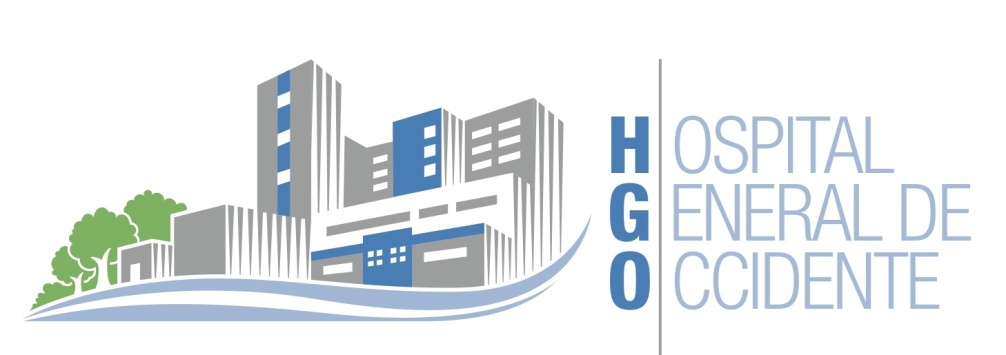 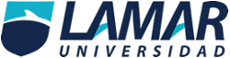 